Table E1. Model coefficients for VS30-scaling model, Fv and the associated epistemic uncertainty, and for F760 and the associated epistemic uncertainty. Figure E1. Scaling of site amplification with VS30 at oscillator period of 0.08 sec, for CENA region from alternate models, and for a reference model for active tectonic regions. SS14 = Seyhan and Stewart (2014) for ATRs, for PGAr = 0 (linear site amplification only) and for PGAr = 0.1g (as used for developing current NEHRP site factors). GWG-E G and GWG-E NG = Geotechnical Working Group empirical model for glaciated and nonglaciated regions, respectively (Parker et al. 2019). GWG-S = Geotechnical Working Group simulation-based model (Harmon et al. 2019b). Hassani and Atkinson (2016a,b) = fpeak-based model for CENA adjusted to unity at 760 m/sec. PEA = Darragh et al. (2015) simulation-based model, adjusted to a reference condition of 760 m/sec using three simulation-based factors for representative VS profiles (Profile 1 – Gradient, Profile 2 – Till, and Profile 3 – Piedmont Region Saprolite). Means of within-event rock residuals at each site, and their binned means with respect to VS30 represent the empirical data considered in GWG-E.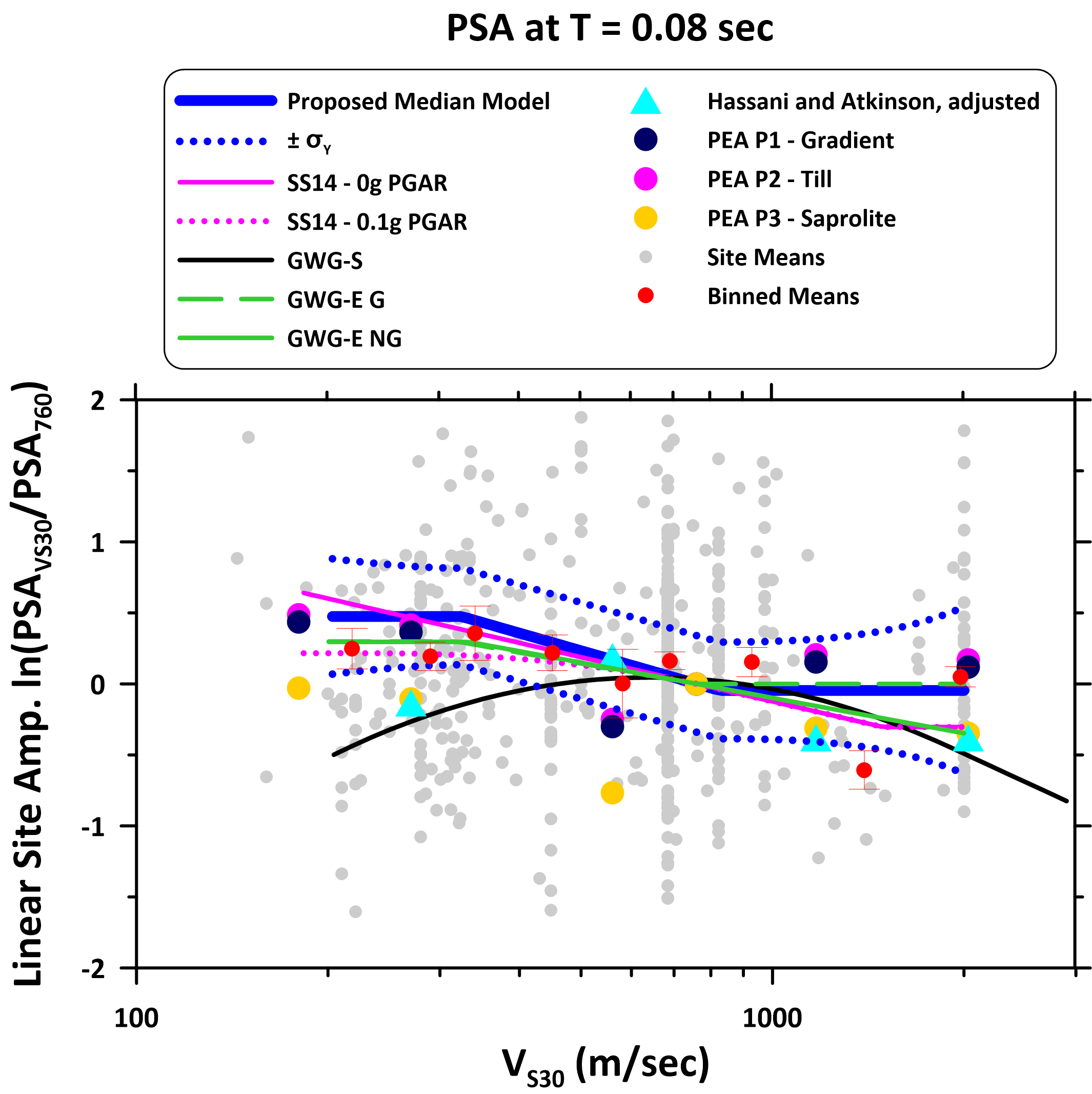 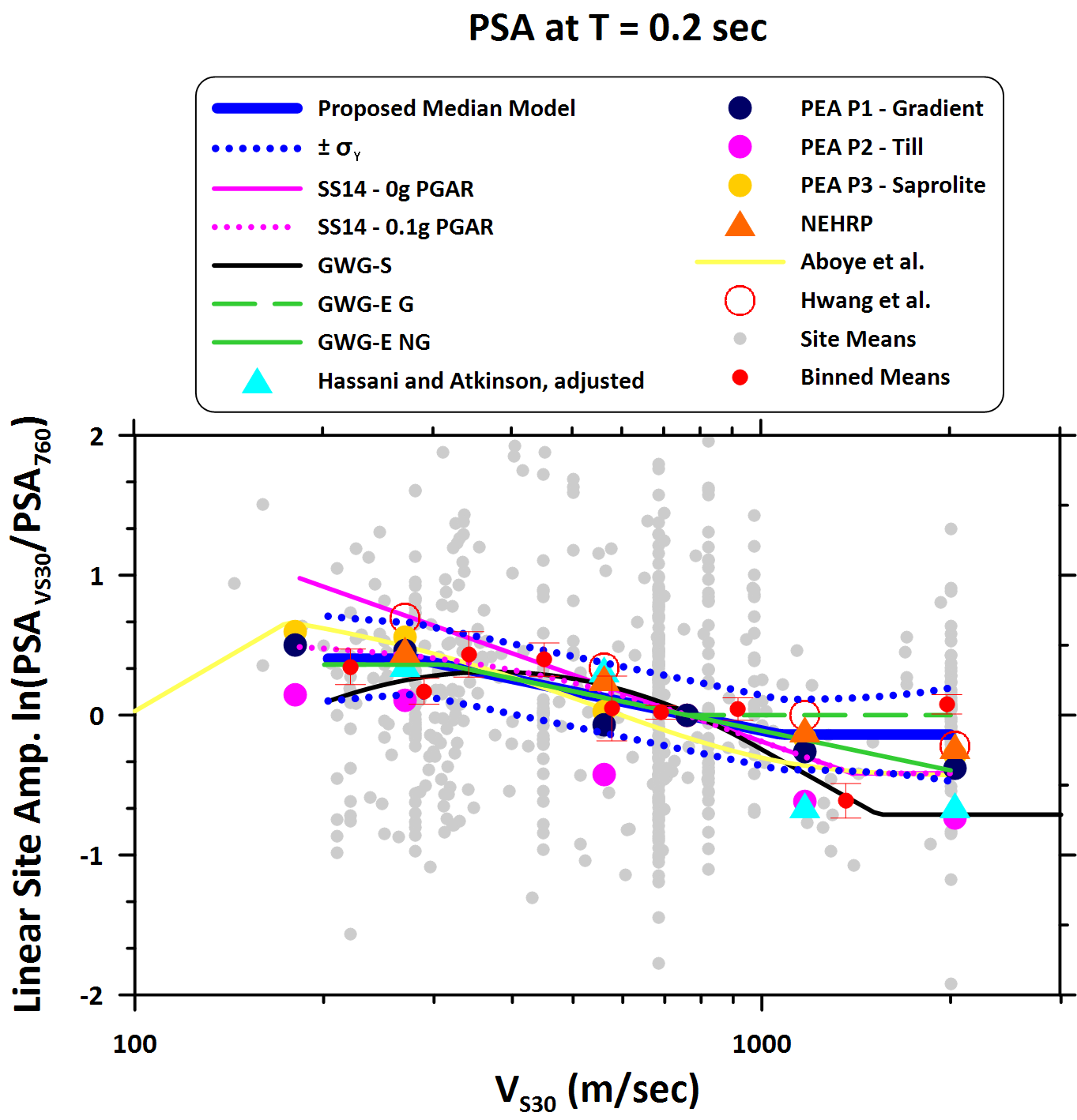 Figure E2. Scaling of site amplification with VS30 at oscillator period of 0.2 sec. See explanation of figure and symbols in Figure E1 caption. 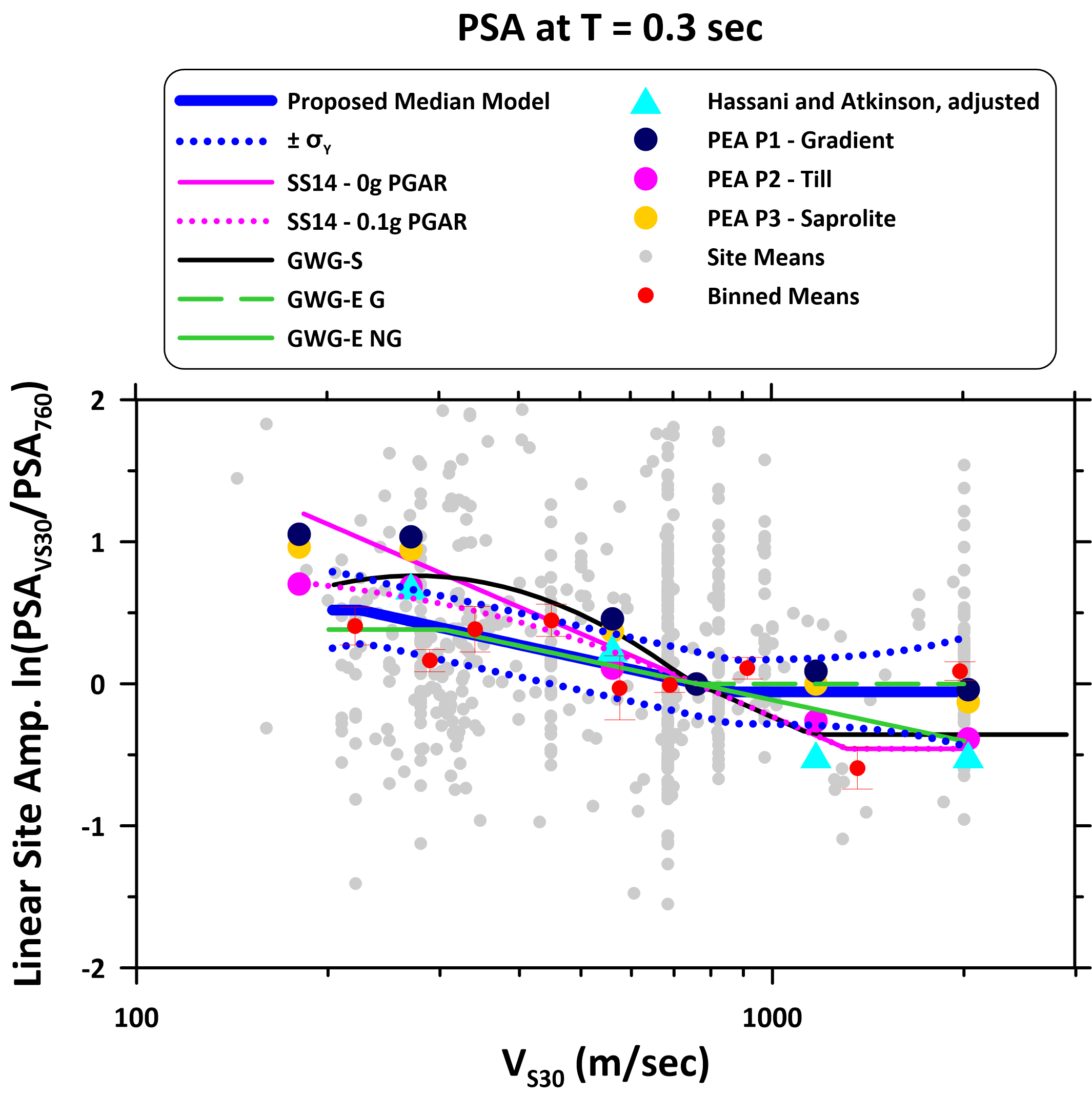 Figure E3. Scaling of site amplification with VS30 at oscillator period of 0.3 sec. See explanation of figure and symbols in Figure E1 caption. 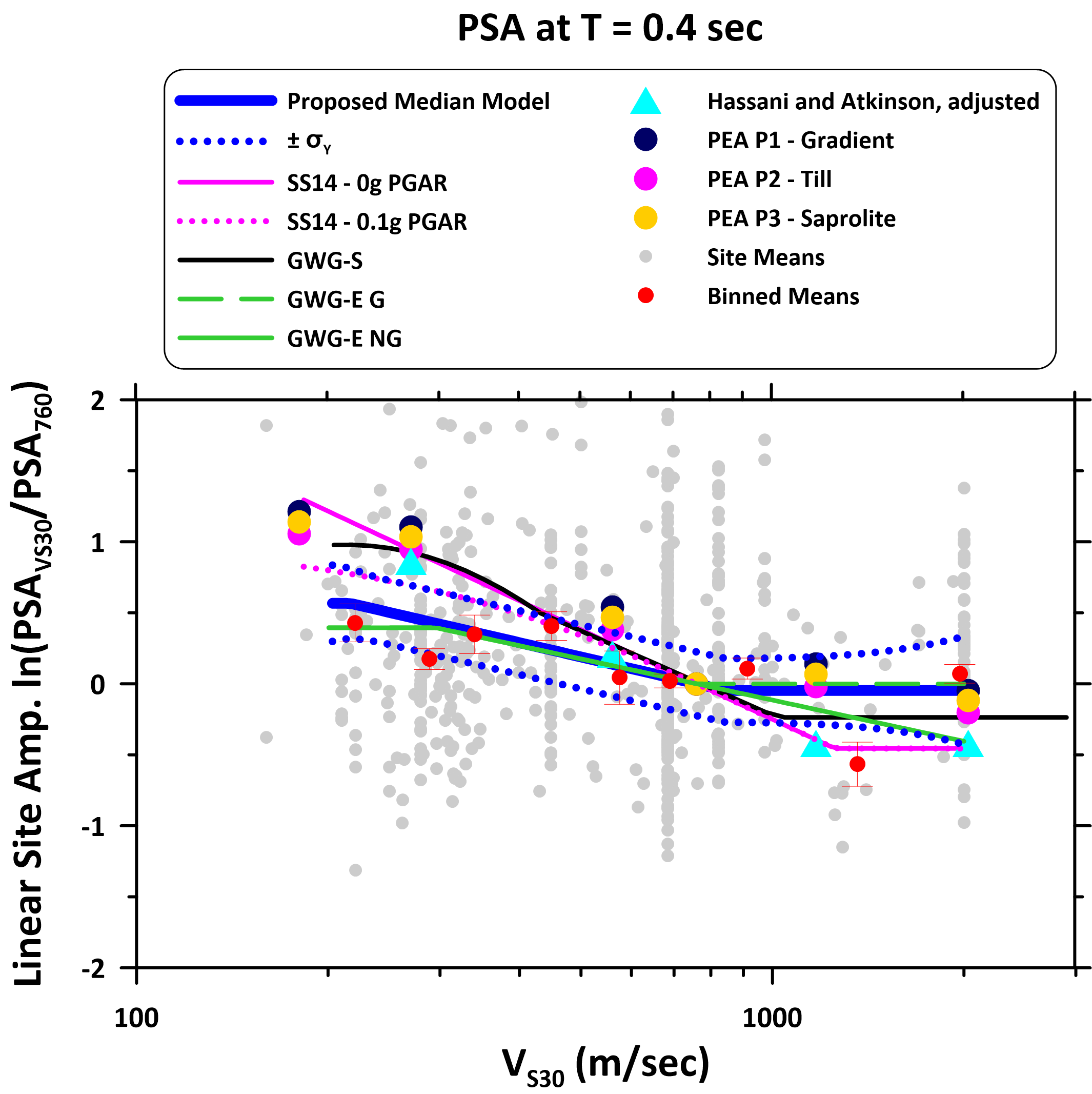 Figure E4. Scaling of site amplification with VS30 at oscillator period of 0.4 sec. See explanation of figure and symbols in Figure E1 caption. 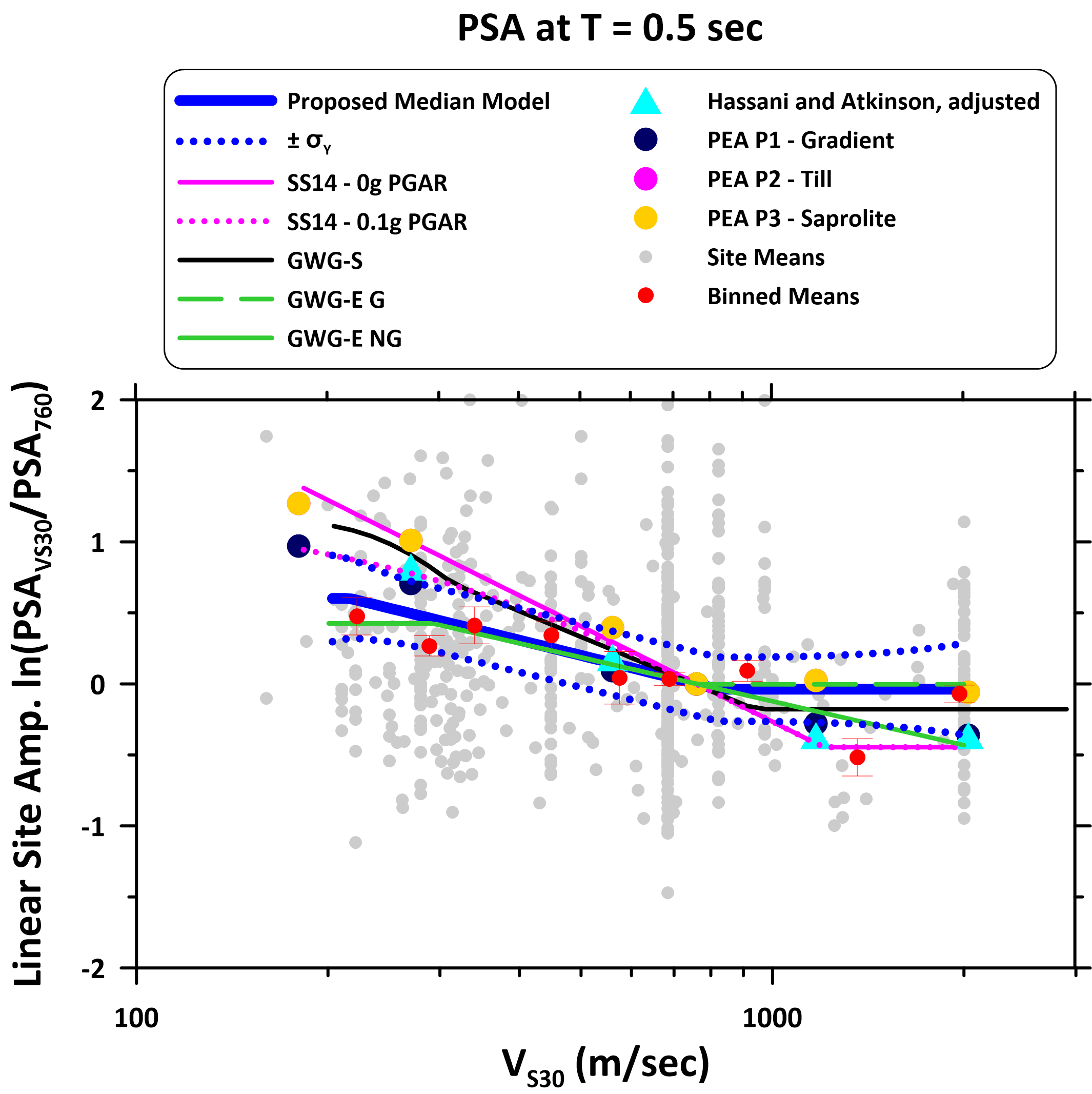 Figure E5. Scaling of site amplification with VS30 at oscillator period of 0.5 sec. See explanation of figure and symbols in Figure E1 caption. 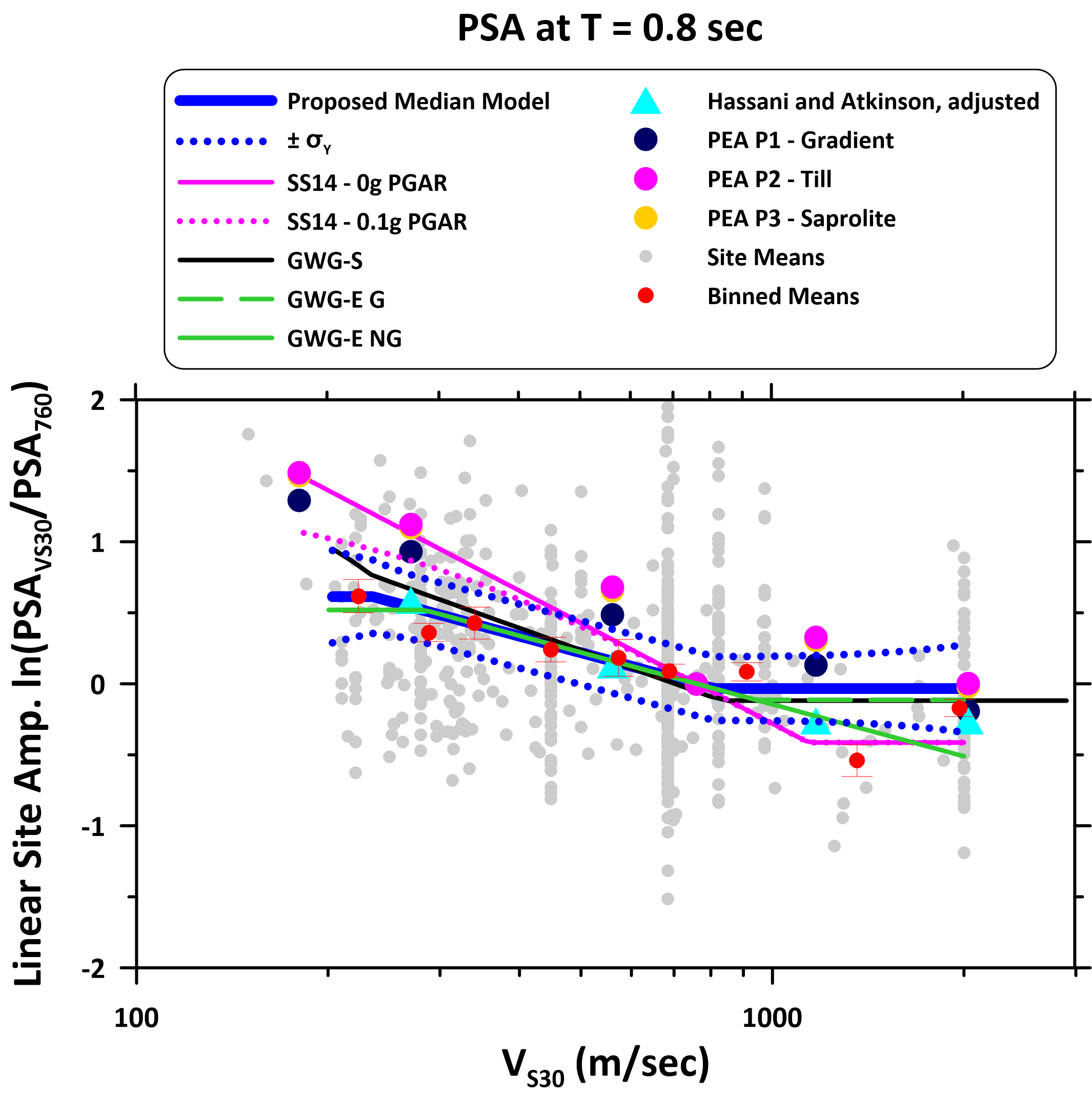 Figure E6. Scaling of site amplification with VS30 at oscillator period of 0.8 sec. See explanation of figure and symbols in Figure E1 caption. 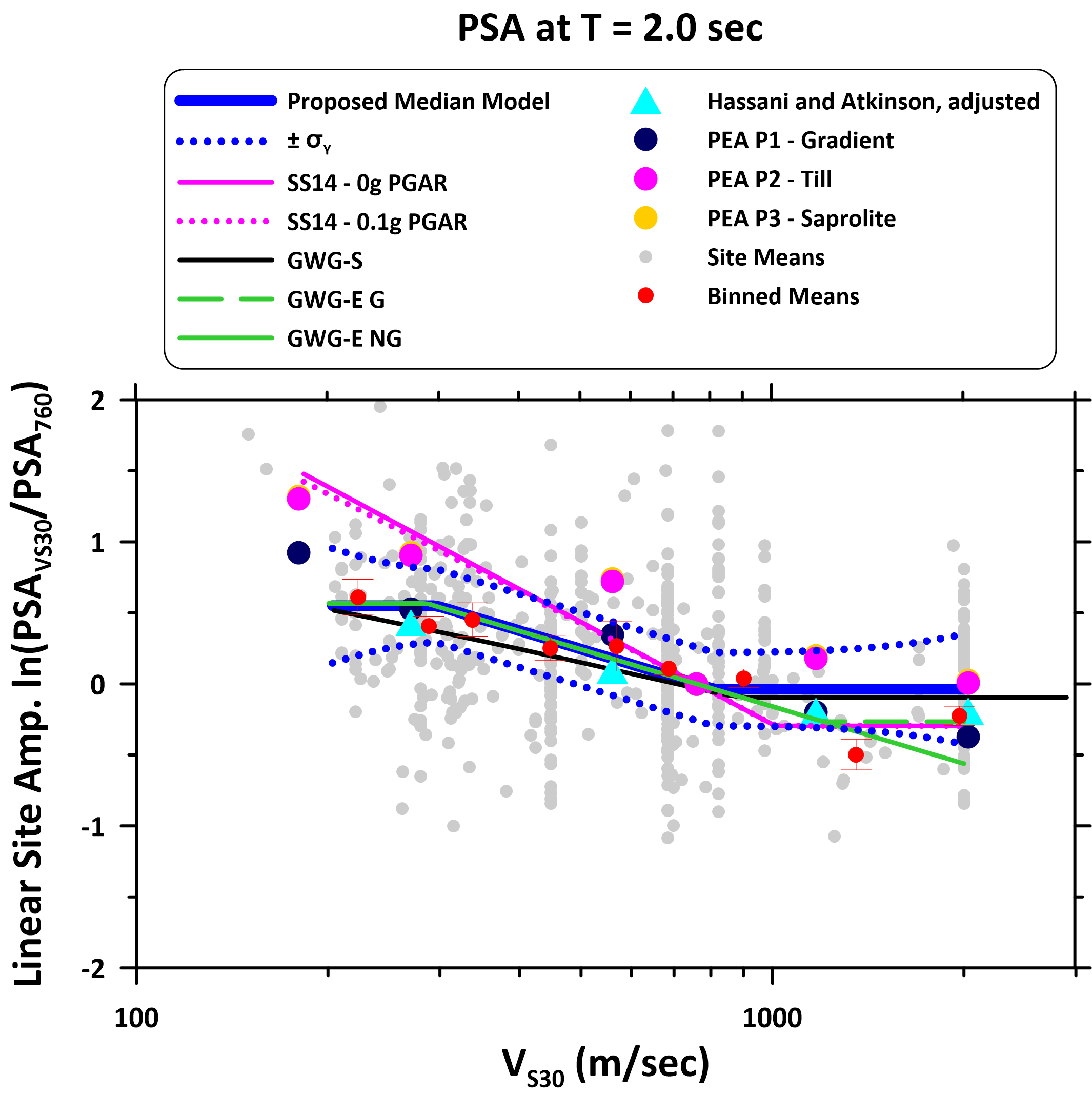 Figure E7. Scaling of site amplification with VS30 at oscillator period of 2.0 sec. See explanation of figure and symbols in Figure E1 caption.  Figure E8. Scaling of site amplification with VS30 at oscillator period of 3.0 sec. See explanation of figure and symbols in Figure E1 caption. 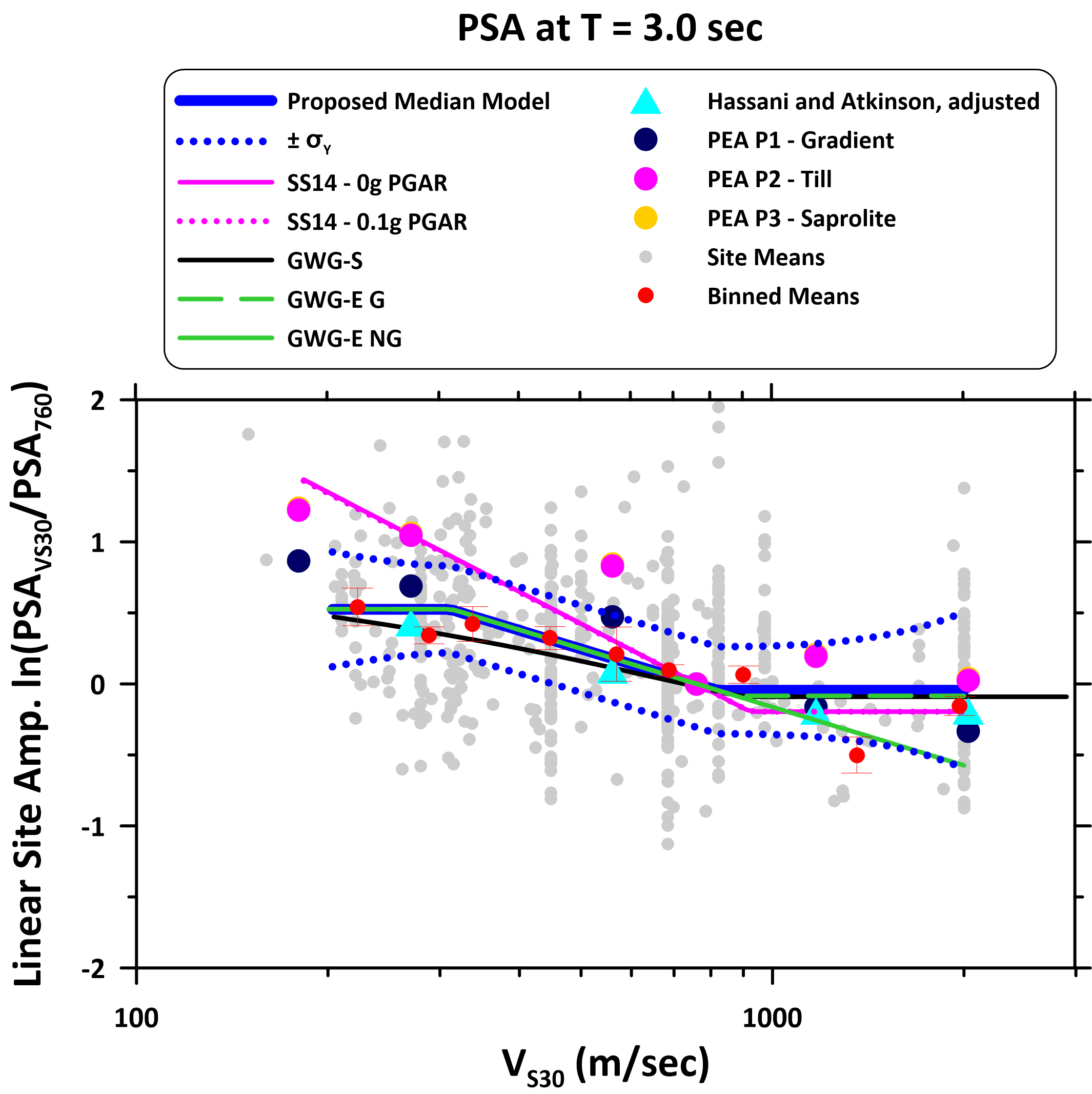 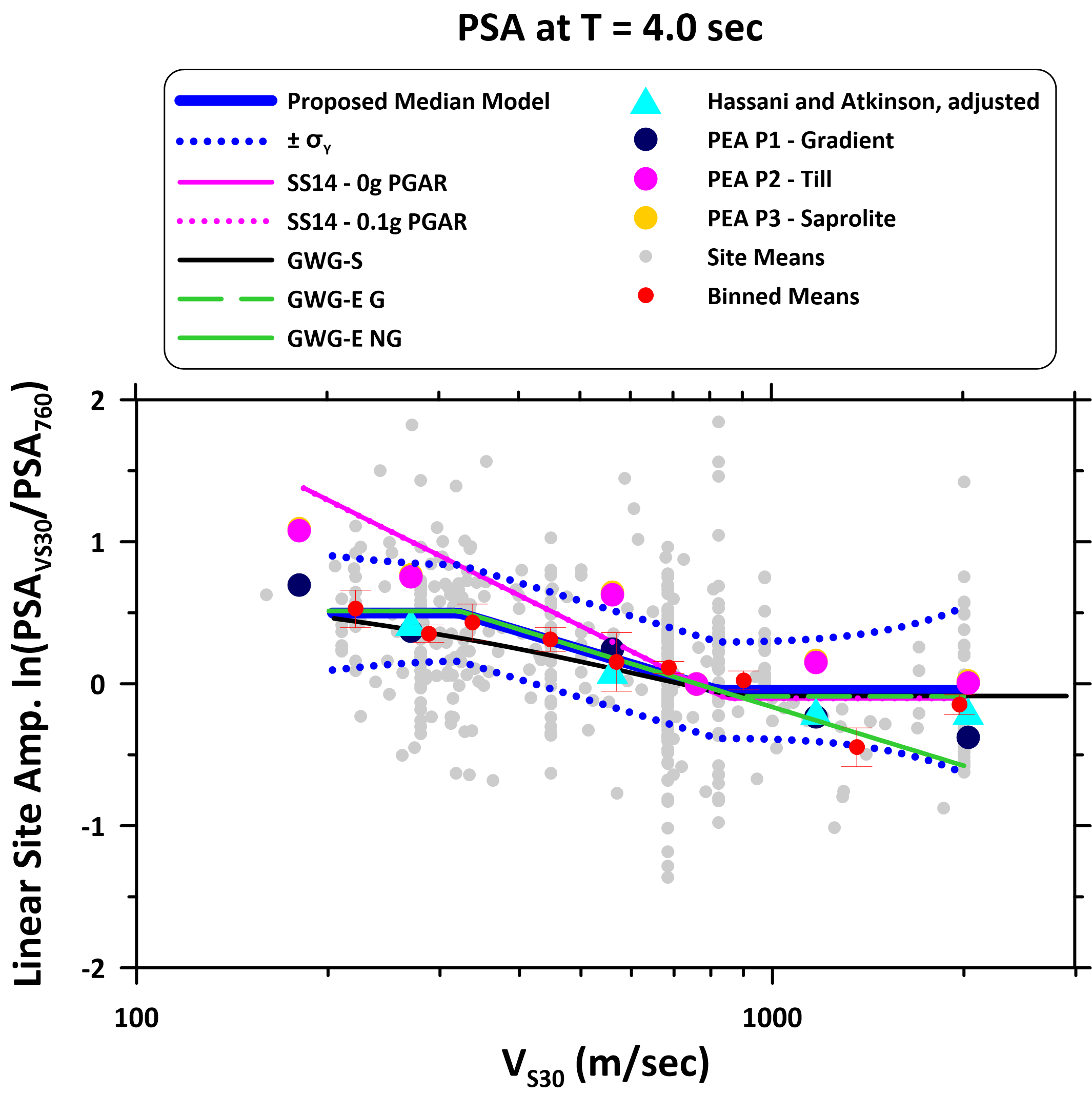 Figure E9. Scaling of site amplification with VS30 at oscillator period of 4.0 sec. See explanation of figure and symbols in Figure E1 caption. 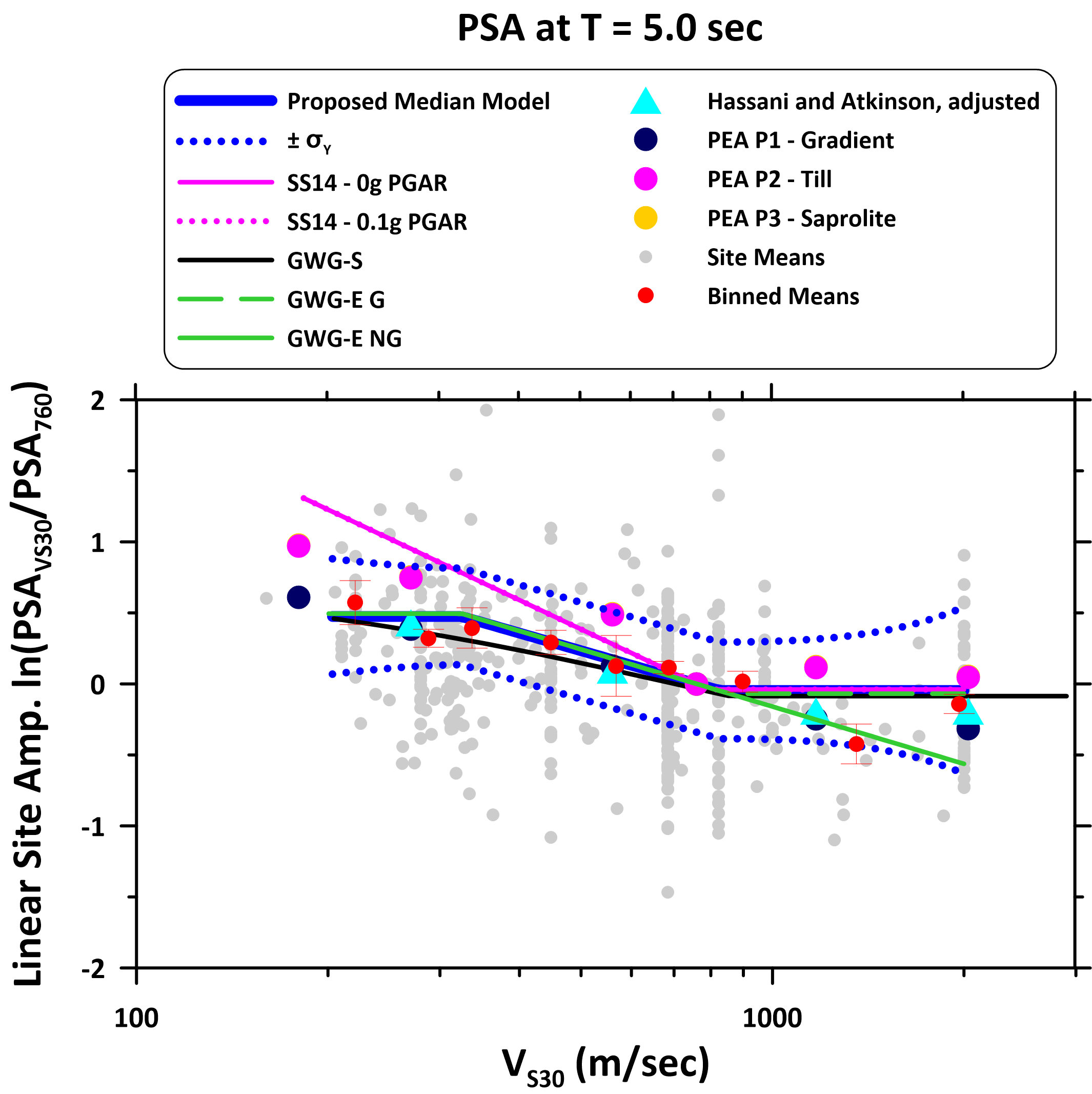 Figure E10. Scaling of site amplification with VS30 at oscillator period of 5.0 sec. See explanation of figure and symbols in Figure E1 caption. 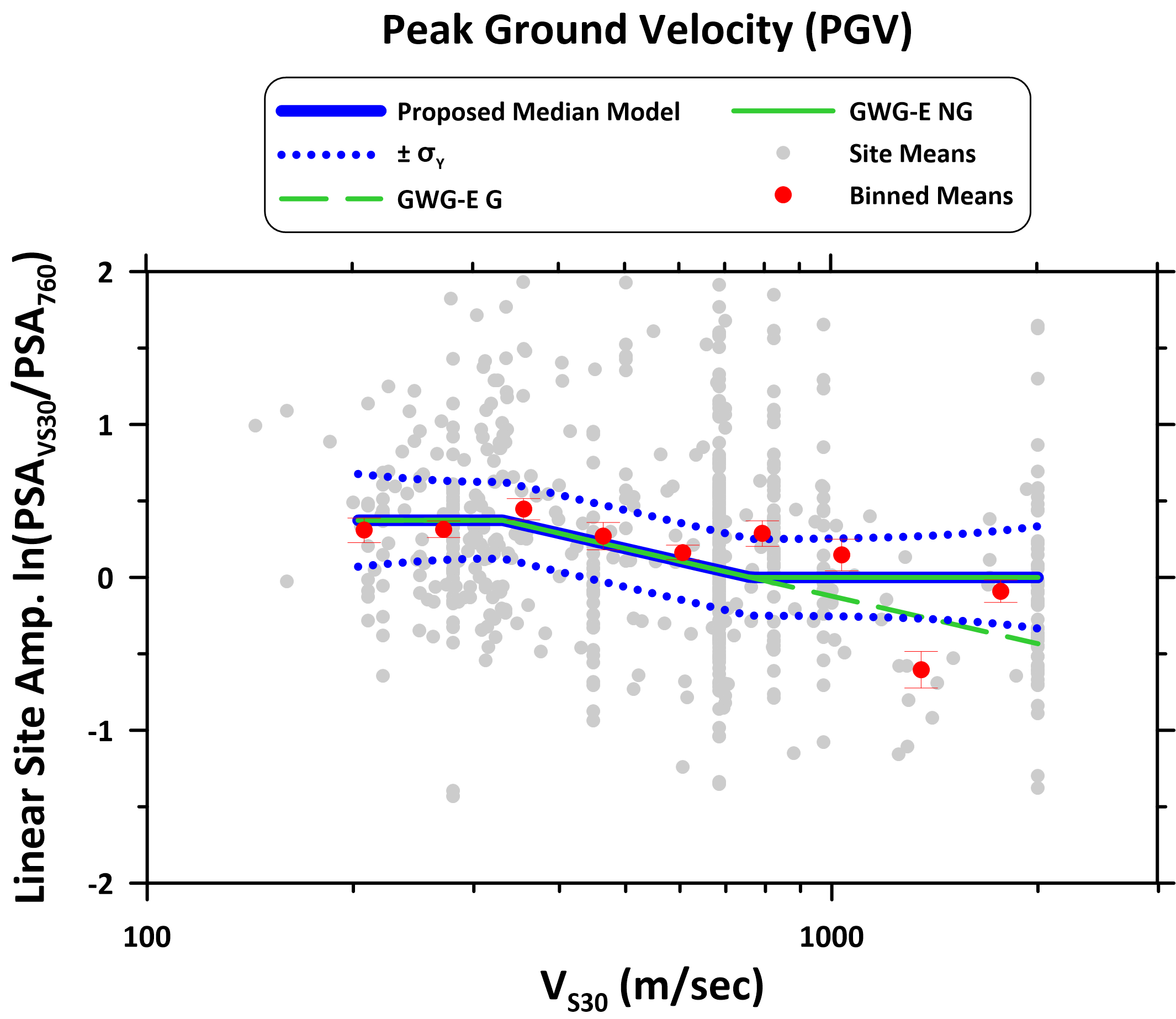 Figure E11. Scaling of site amplification with VS30 at peak ground velocity (PGV). See explanation of figure and symbols in Figure E1 caption. Fv MedianFv MedianFv MedianFv MedianFv UncertaintyFv UncertaintyFv UncertaintyFv UncertaintyFv UncertaintyFv UncertaintyF760 MedianF760 MedianF760 UncertaintyF760 UncertaintyPeriod (s)cVref(m/sec)V1 (m/sec)V2(m/sec)Vf(m/sec)Vl(m/sec)Vu(m/sec)𝞂VC𝞂𝞂UF760 ImpedanceF760 Gradient𝞂F760,imp𝞂F760,gr-1-0.44976033176031420020000.2510.3060.3340.37530.2970.3130.1170-0.29076031976034520020000.3000.3450.4800.1850.1210.4340.2480.01-0.29076031976034520020000.3000.3450.4800.1850.1210.4340.2480.02-0.30376031976034320020000.2900.3360.4790.1850.0310.4340.2700.03-0.31576031981034220020000.2820.3270.4780.2240.0000.4040.2290.04-0.33176031990034020020000.2750.3170.4770.2830.0120.3900.1390.05-0.344760319101033820020000.2710.3080.4760.3370.0620.3630.0930.075-0.348760319138033420020000.2690.2850.4730.4750.2110.3220.1020.08-0.358760318.38145033320020000.2680.2810.4720.5120.2370.3350.1030.1-0.372760317.13190031920020000.2700.2630.4700.6740.3380.3660.0880.11-0.37410760315.272000318.4120020000.269590.267940.463030.729980.3770.3520.0760.112-0.37456760314.782000318.3020020000.269330.268870.461060.741370.3840.3480.0750.113-0.37479760314.522000318.2520020000.269180.269330.460020.747420.3880.3450.0750.114-0.37503760314.252000318.1920020000.269030.269790.458940.753000.3910.3430.0750.115-0.37526760313.982000318.1420020000.268860.270240.457820.757590.3940.3400.0740.116-0.37549760313.702000318.0820020000.268680.270690.456660.760650.3970.3380.0730.117-0.37573760313.412000318.0320020000.268500.271130.455470.761780.4000.3350.0720.118-0.37597760313.122000317.9820020000.268310.271570.454250.761100.4030.3330.0720.119-0.37621760312.822000317.9320020000.268110.272010.453000.758940.4060.3300.0710.12-0.37645760312.512000317.8820020000.267910.272440.451710.755620.4090.3270.0710.125-0.37768760310.902000317.6220020000.266820.274560.444830.732340.4220.3130.0700.13-0.37898760309.192000317.3820020000.265650.276590.437290.716410.4340.2990.0700.135-0.38036760307.381800317.1520020000.264450.278540.429160.668700.4440.2860.0710.14-0.38182760305.511775316.9320020000.263250.280430.420530.660260.4540.2730.0700.15-0.385760301.631500316.520020000.2610.2840.4020.5860.4700.2530.0660.2-0.403760279.001072.9131420020000.2510.3060.3340.4190.5090.2140.0530.25-0.417760249.88944.8128220020000.2380.2910.3570.3320.5090.1770.0520.3-0.426760224.50867.4525020020000.2250.2760.3810.270.4980.1310.0550.4-0.452760216.50842.7225020020000.2250.2750.3810.2090.4730.1120.0600.5-0.480760216.88822.1228020020000.2250.3110.3230.1750.4470.1050.0670.75-0.510760226.88814.2128020020000.2250.3300.3100.1270.3860.1380.0770.8-0.523760235.0081028020020000.2250.3340.3080.120.3780.1330.0771-0.557760254.7579030020020000.2250.3770.3610.0950.3440.1240.0781.5-0.574760275.5080530020020000.2420.4050.3750.0830.2890.1120.0812-0.584760296.0081030020020000.2590.4130.3880.0790.2580.1180.0883-0.588760311.50819.9431320020000.3060.4100.5510.0730.2330.1110.1004-0.579760321.25821.3332220020000.3400.4050.5850.0660.2240.1200.1095-0.558760324.2582532520020000.3400.4090.5870.0640.2200.1080.1157.5-0.544760325.00819.7632820020000.3450.4200.5940.0560.2160.0820.13010-0.507760325.0082033020020000.3500.4400.6000.0530.2180.0690.137